	San Juan de Pasto, 15 de marzo del 2024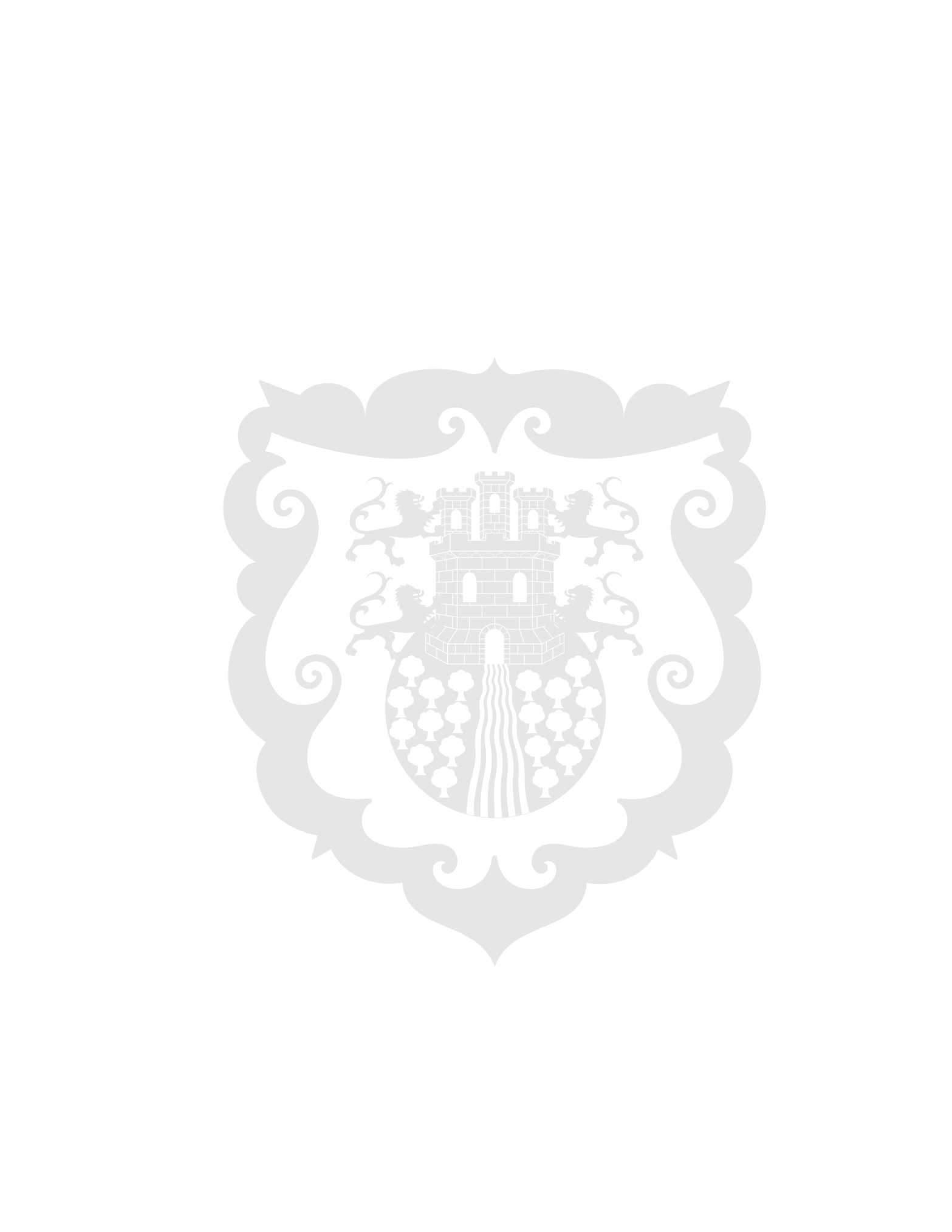 En Comité Local de Seguridad Vial, la Alcaldía de Pasto presentó un balance positivo en cuanto a la reducción de siniestros vialesCon presencia de la Secretaría de Tránsito y Transporte y la Agencia Nacional de Seguridad Vial, ANSV, se realizó el primer Comité Local de Seguridad Vial en donde se evaluaron y expusieron las estrategias a implementar para salvaguardar la integridad de los diferentes actores viales del municipio de Pasto. En dicho encuentro, el secretario de Tránsito y Transporte de Pasto, Juan Manuel Escobar, resaltó las cifras en cuanto a la reducción de siniestros viales en la capital nariñense las cuales pasaron de 17 personas muertas en accidentes de tránsito en el 2023 a 6 fallecidos por siniestros viales en el 2024, representando una reducción del 68% en referencia al año pasado. Esto, según el funcionario, se ha logrado gracias al apoyo y trabajo de las diferentes dependencias de la Alcaldía de Pasto. "En este comité queremos articularnos para reducir los niveles de accidentalidad que requiere la ley 1430 del 2023. Tenemos muy buenas cifras en reducción en accidentalidad. Este es un trabajo articulado con las secretarías de la Alcaldía y la Policía Metropolitana de Pasto. Vamos por muy buen camino en nuestro trabajo. Nos debemos concentrar en la Cultura Ciudadana para garantizar la seguridad vial", dijo el secretario Juan Manuel Escobar.Por su parte, voceros de la ANSV indicaron que es importante redoblar esfuerzos para reducir los siniestros viales teniendo en cuenta que en el departamento de Nariño hay cuatro municipios los cuales presentan altos índices de accidentalidad. Ante ello, desde la ANSV enfatizaron que se deben disminuir dichas cifras tal cual como se ha logrado en el presente año. 